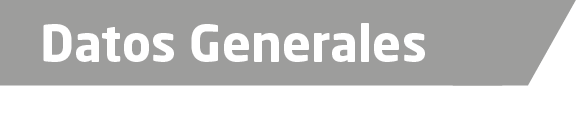 Nombre: Nely  Olivia Calderon  Villano Grado de Escolaridad Maestría en Psicología Jurídica y Criminología  Cédula Profesional (Licenciatura) 5829503Cédula profesional (Maestría) En trámiteTeléfono de Oficina 01-271- 71. 2-80-64Correo Electrónico  amp3Cordoba@hotmail.comDatos GeneralesFormación Académica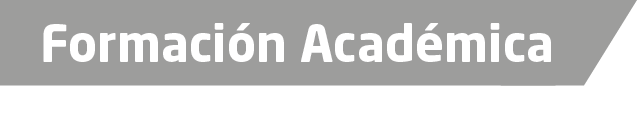 1988-1992Universidad Veracruzana  Facultad de Derecho Xalapa. Ver.Estudios de Licenciatura en Derecho.2007- 2009Maestría en Psicología Jurídica y CriminologíaTrayectoria Profesional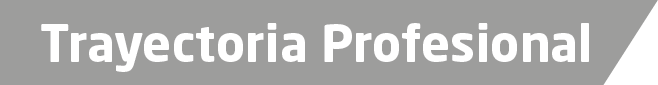 JUNIO 1995  A JULIO 1996 Juez Mixto Municipal Carrillo Puerto Veracruz. AGOSTO  1996   a la FechaOficial secretario en Diversas Agencias del Ministerio Publico de la Procuraduría General de Justicia en el Estado,  Fiscal adscrito a la Unidad Integral de Procuracion de Justicia Cordoba, ver,  de Conocimiento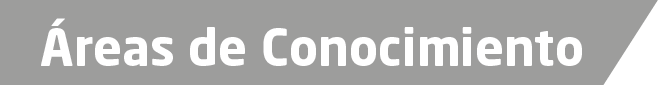 Derecho ConstitucionalDerecho  Amparo Derecho Penal